      LOYOLA COLLEGE (AUTONOMOUS), CHENNAI – 600 034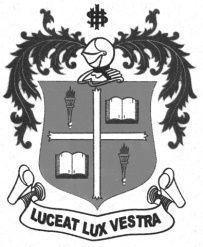     M.Sc. DEGREE EXAMINATION - STATISTICSTHIRD SEMESTER – NOVEMBER 2012ST 3812 - STOCHASTIC PROCESSES               Date : 03/11/2012 	Dept. No. 	  Max. : 100 Marks    Time : 9:00 - 12:00                                              SECTION – AAnswer all the questions:								(10 x 2 = 20 Marks)Define a point process.Define n step transition probability.Write any two basic properties of the period of a state.If i  j and if i is recurrent then show that j is also recurrent.Define mean recurrence time.What is the infinitesimal generator of a birth and death process?Define excess life and current life of a renewal process.Define a sub martingale.Write down the postulates of a birth and death process.Write down any two examples for stationary process.SECTION – BAnswer any Five questions:								(5 x 8 = 40 Marks)Explain (i) process with stationary independent increments   (ii) Markov processes.Explain spatially homogenous Markov chains.Prove that a state i is recurrent if an only if      Piin  =  ∞For a two dimensional random walk, prove that    P00n  =  ∞Determine stationary probability distribution for a random walk whose transition probability matrix is 		0	1	0	0     . . .		q1	0	p1	0     . . .		0	q2	0	p2   . . .	P  =	.		.		.-2-Derive Pn (t) for a Poisson process.Derive the expected value of a birth and death process with linear growth and immigration. State and prove the basic renewal theorem.SECTION – CAnswer any two questions:								(2 x 20 = 40 Marks)(a)  State and prove the basic limit theorem of Markov chains.(b)  Explain discrete renewal equation.					(15 + 5)(a)  Derive the differential equations for a pure birth process.(b)  Derive the Kolmogorov forward and backward differential equations of a birth and        death process.								(10 +10)(a)  Explain renewal function, excess life, current life and mean total life.(b)  If {Xt}is a renewal process with μ = E [Xt] < ∞ , then show that        lim 1/t M (t) = 1/μ  as t  ∞						(8 + 12)		(a)  Show that π is the smallest positive root of the equation (s) = s       for a branching process.(b)  Compute expectation and variance of branching process.		(10 + 10)******